 ZLÍNSKÝ KRAJSKÝ  FOTBALOVÝ  SVAZ 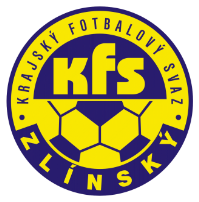 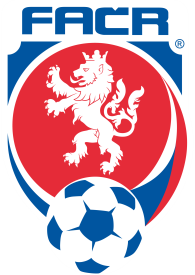 Hradská 854, 760 01 ZLÍN       Tel: 577 019 393Email: lukas@kfszlin.cz  
__________________________________________________________________________Rozhodnutí DK Zlínského KFS ze dne 14. srpna 2019Kašša Ondřej – 00090976 –  SK Vlachovice – ZČN na 2 SU od 11.8.2019, poplatek 200,- KčDŘ FAČR §42/1 – surová hra		Laciga Martin - 88032214 – FC RAK Provodov – ZČN na 2 SU od 12.8.2019, poplatek 300,- KčDŘ FAČR § 48/1 – tělesné napadení	Podaný Richard - 98070585 – FK Chropyně - ZČN na 1 SU od 12.8.2019, poplatek 200,- KčDŘ FAČR § 46/1, §44/1 - vyloučení pro druhé napomenutí	Kutálek František – 01110222 – TJ Kelč – ZČN na 2 SU od 12.8.2019, poplatek 100,- Kč		DŘ FAČR §48/1 – tělesné napadení	Bartoš Filip – 95081478 – FK  Ludkovice - ZČN na 1 SU od 12.8.2019, poplatek 200,- KčDŘ FAČR § 46/1- vyloučení pro druhé napomenutí	Kuboš Jiří – 82021655 - TJ Tatran  Halenkov – ZČN na 1 SU od 11.8.2019, poplatek 200,- Kč DŘ FAČR § 43/1 – narušení řádného průběhu hry	Sekula Petr – 96020082 – SK Lidečko - ZČN na 1 SU od 12.8.2019, poplatek 200,- Kč DŘ FAČR § 43/1 – narušení řádného průběhu hry			Ryza Dominik – 97071307 – SK Lidečko - ZČN na 2 SU od 12.8.2019, poplatek 200,- KčDŘ FAČR §42/1 – surová hra		Klvaňa Pavel – 96071367 – TJ  Poličná - ZČN na 1 SU od 12.8.2019, poplatek 200,- KčDŘ FAČR § 46/1- vyloučení pro druhé napomenutí		Sovák Petr – 85101565 – TJ Sokol Ratiboř - ZČN na 1 SU od 12.8.2019, poplatek 200,- KčDŘ FAČR § 46/1, §44/1 - vyloučení pro druhé napomenutí			Jakubík  Adam – 98110748 – TJ Sokol Ratiboř – žádost o prominutí trestu, poplatek 200,- KčDŘ FAČR § 41 – žádosti o prominutí zbytku trestu se vyhovuje, činnost uvolněna od 14.8.2019Zdeněk Kadlčekpředseda DK Zl KFS